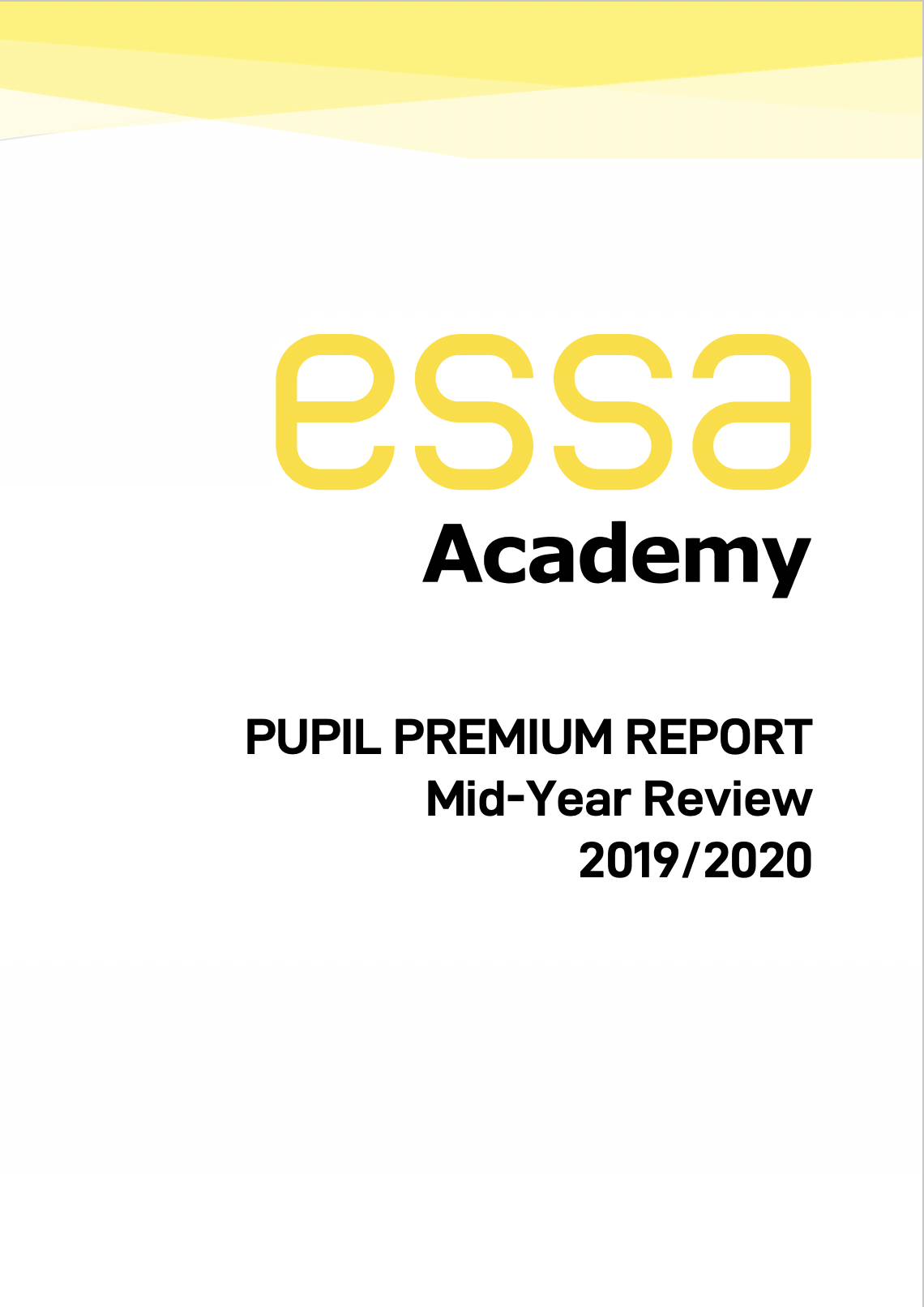 The 4 key barriers to closing the gap for our pupil premium students have been identified as:Attendance;Behaviour; Reading ages and provision of intervention strategies; andWelfare - access to opportunities beyond the classroom.The 4 key barriers to closing the gap for our pupil premium students have been identified as:Attendance;Behaviour; Reading ages and provision of intervention strategies; andWelfare - access to opportunities beyond the classroom.The 4 key barriers to closing the gap for our pupil premium students have been identified as:Attendance;Behaviour; Reading ages and provision of intervention strategies; andWelfare - access to opportunities beyond the classroom.The 4 key barriers to closing the gap for our pupil premium students have been identified as:Attendance;Behaviour; Reading ages and provision of intervention strategies; andWelfare - access to opportunities beyond the classroom.Focus of intervention/areas of spendCost ‘000Success criteriaImpact (Feb 2020)Ensure attendance of our pupil premium students is in line with / above national averageConsider Number of persistent non attendeesAttendance %Late arrivalsProvide an attendance officer and pastoral team to drive attendanceThe team collect students or provide transport with a pupil premium priority, conduct follow up meetings with parents and ultimately issue court proceedings for persistent absentees to ensure attendance is maximised.27Attendance data is above national average (2018: 92.2%) and within 2% of non pupil premium attendanceIn order to improve the outcomes of our disadvantaged students, attendance is critical. Students must be in school and on time to access quality first teaching so that attainment can improve AttendanceHalf term 1 PP 95.85% Half term 2 PP 94.89%(National 2018/19: 92.2%) Within 1.6% of npp.Next steps – to reduce the gap further with first phone calls, collections aimed at our pp studentsPersistent Absentees (PA)PP 5% (2018/19 5%)(National 2018/19: 22.8%)Permanent ExclusionsPP None (2018/19 5 in total)In order to improve the Internal ExclusionsTerm 1PP  41% (2018/19  52%)Reduction in % Internal ExclusionsEnsure that the behaviour of our pupil premium students is addressed Introduce and monitor class chartsAnalyse behaviour pointsAnalyse reward pointsAnalyse IE dataAnalyse issue of reportsHold additional parent evenings with SLTProvide a pastoral and Head of Year team to drive expectations and behaviour105Pupil premium students are rewarded on / above our non pupil premium studentsBehaviour concerns are followed up by HOY on a timely basisImproved behaviour for learning leads to improved progress and attainment% Total behaviour pointsC1 48% pp v 52% nppHomework 49% pp v 51% nppSignificant reduction in sanctionsNext steps - Continue to monitor on a weekly basis through Climate dataAverage reward points337 pp v 333 nppPP average 4 more than npp3 additional targeted parent’s evenings held with SLT and Faculty LeadersReading Ages (TA intervention)Students complete a reading test in September 2019Students identified for small group reading intervention in form time, lunch and afterschool. Led by team of 14 literacy lead TAs (55% selected are pupil premium)Students given additional learning support within the classroom Commence a pupil premium Lexia Power Up program for year 7 in 3 form times per week for pupil premium students Introduce DEAR time to the school timetableMonitor impact and amend personalised provision.Employ a whole school literacy lead who drives improvements in literacy across the Academy54% (pupil premium 55%) of our students have a reading age < chronological age 57Ensure 60% of our pupil premium students have a reading age:above 10 prior to accessing KS3above 12 prior to accessing year 9These students can access the GCSE curriculumImprove progress and attainment across all subjectsIntense reading intervention has resulted in 70% of those selected making strong positive progressNext Steps – targeted intervention In form time for years 7, 9 and 10 using Rapid Reader Plus, Reading Boxes and Toe by Toe according to their literacy needsProvision of an EAL specialised teamEnsure our EAL pupil premium students access the full curriculum but are supported by a specialist team within and outside the classroom.Ensure EAL strategies are shared across the faculties through whole school CPD28Small group intervention has a tracked impact. Help these students access a full but appropriate curriculum with improved progress and attainmentEAL progress exceeds non EAL and is positiveEAL predicted to out perform non EAL again (2018/19 0.46 progress for our EAL students)GCSE subject attainmentProvide subject specific intervention sessions  Before and afterschool program in place for small group, targeted interventionSaturday School for year 11Lunchtime and afterschool clubs so students can access ICT, Art equipmentHoliday revision clubsProvide access to GCSEpod, SAM Learning, Lexia, Mathswatch and othersHold additional parent evenings with SLT and FLs Complete a no barriers survey and action the requests by studentProvide revision guides and exam packs for pupil premium students in core subjects Provide the expertise of external companies to assist revision techniques (Elevate) and external speakers to inspireProvide ingredients for food technology coursesProvide Art products for Art students.65Ensure our pupil premium Students attain the same progress as our non pupil premium studentsIn 2018/19 pp progress exceeded npp and this needs to be sustained.Additional Parent evenings held for years 10 and 11 for those students who are behind targets. Held 3 to date in 2019No barriers surveys conducted for year 11 students to address barriers to learning.Next steps – year 10 and year 9 no barriers survey and additional parent’s eveningsStudent voice of our pupil premium students is heard and responded to and is positiveAll pp students in years 10 and 11 given a revision guide – ‘how to revise’ and all subject guidesElevate program successfully supported year 11 revision processAll providedAll provided in years 10 and 11Close the pupil premium gap measured by progress in all subjects to within 0.1Focused intervention through the ‘Brilliant club’ in science and maths9HPA pupil premium students make exceptional progress in science and the humanities through small class intervention and external tutoring OngoingMusic20 minute weekly peri music service sessions provided for pupil premium studentsProvide lunch and afterschool music clubs 8Raise the number of disadvantaged students that can access music academically and for enjoyment above the music hub target of 10% Student voice demonstrates a love for musicRaise the profile of School bands, School Choir and the School productionsImprove attainment within the Arts faculty for our pupil premium studentsMusicPP predicted to out perform npp again (2019 positive 0.13 progress)Year 7 form time choirs establishedSchool band came second in the Bolton ‘Battle of the bands’Chetham’s School of Music performed and tutored our brass and percussion studentsConcerts for all year groups heldWelfareProvision mappingEstablish a whole school provision map that ensures all our pupil premium students access the same opportunities outside the classroom as non pupil premium students17All pupil premium students are provided with the same opportunities as our non pupil premium studentsHolistic education for all and fairness in access to all trips and clubsProvision map established Mental HealthEnsure the mental health and welfare of our students is maintainedprovide bespoke counseling by a qualified CaMHs officer strategies put in placeBrain in Hand app rolled out15Student voice reflects the help receivedStudents enjoy their educationAll students trackedEye TestsStudents have appropriate eyewearAll pupil premium students are tested Environment conducive to learningOngoingForest Schools/Nurture groupVulnerable students are given additional support and mentoring12Attendance improvesRewards increaseBehaviour points are reducedAttainment and progress improves for our pupil premium SEN studentsStudent voice reflects the help receivedAll students trackedLinks to external clubsExternal parties provide:MentoringOpportunities to attend milestone eventsOne to one tuition through tutor trustSubscription to Youth Sport TrustAccess to BLGC for gym work, boxingAccess to golf tuition and other sporting initiatives21Attendance improvesRewards increaseBehaviour points are reducedStudent voice reflects the opportunities receivedNext steps – Student voice to be conducted to assess impact at EasterAttainment improves and students’ lives are enhancedTutor trust – 100% students seen an improvement in their Language sub level grade, 50% students seen an improvement in their Literature sub level grade.Provision of Extra Curricular activities for all students in year 9Cadets - Increase enrolment in cadets (Year 9 – 11)Duke of EdinburghSports LeadersYoung Leaders1110% increase in Cadet enrolmentAll year 9 access an extra curricular course to enhance their life skillsPersonal success stories for all studentsStudent voice reflects the help receivedStudents’ lives are enrichedStudent voice conductedNext steps – amend the provision in response to the feedbackMentoringSenior leadership provide:MentoringGrowth mindset coaching8Student voice reflects the help receivedPromote a love of learning to improve attainmentOngoingEssa ExperienceA range of experiences including:First Aid qualificationWork experienceUniversity tripsYoung EnterpriseEarth Dayoffered for all students across their 5year education. These opportunities are linked to a wider world with the view to ‘broaden minds, enrich the community and advance civilsation’ (Speilman).  Trips are also linked to curriculum provision to enhance learning.36All students graduate within the Essa Experience parameters.Promote a love for lifeImpact being tracked through to certification at the end of the year to ensure 100% pass rate and improvement in level 1 certificationCareers programProgram timetabled with additional benefits for our pupil premium students that include: University visitCollege visitCareers fairPersonalised future careers path10All students graduate within the Essa Academy Careers ProgramAll pupil premium students access information and guidance for life outside Essa Academy that helps raise aspirations.Impact being tracked through to certification at the end of the year to ensure 100% pass rate and improvement in level 1 certificationOther Provision of uniform and other items - bid pot1Removal of barriers to learning for our pupil premium studentsStudents’ lives are enrichedThey can participate in Academy life with individual barriers removed.Ongoing See results of no barrier statement followed upTravelProvide travel to ensure our pupil premium students:Attend schoolHeads of Year make home visits to address personalised needsParticipate in experiences5Personalised provision is loggedStudents can access all experiences the Academy can offer to raise aspirations and improve their life outside of the Academy.OngoingBreakfast clubEnsure all students can access a free breakfast, ensuring they are prepared to workBreakfast provided for all